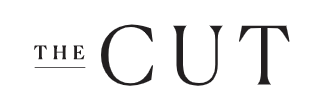 September 1, 2020“self-assurance and skill have earned [Chika] a new level of recognition.” – The Cuthttps://www.thecut.com/article/chika-is-for-lovers.html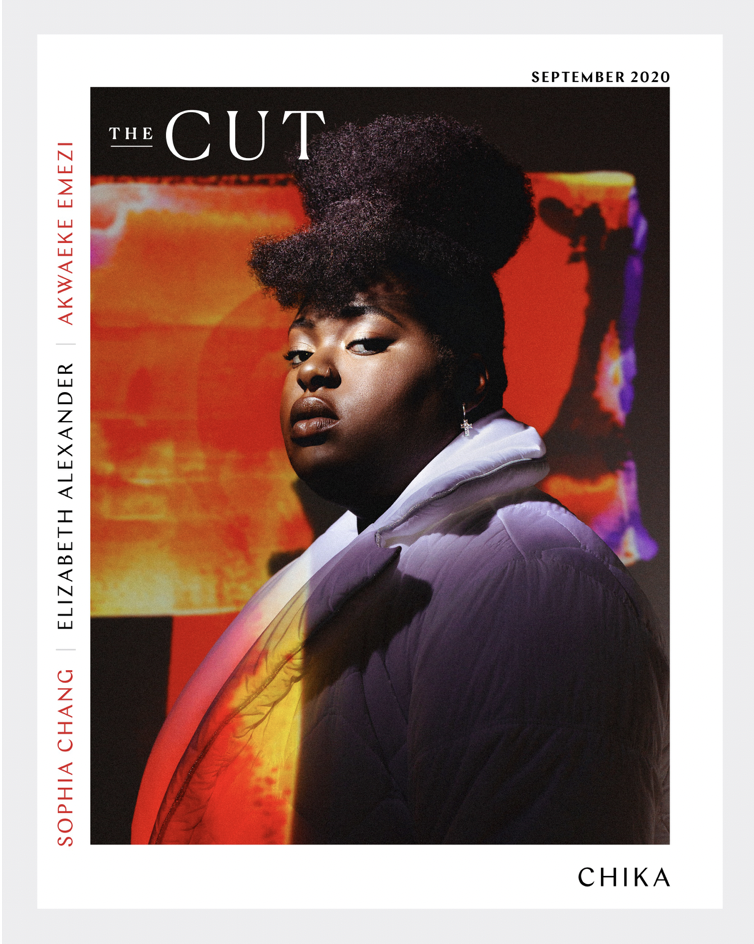 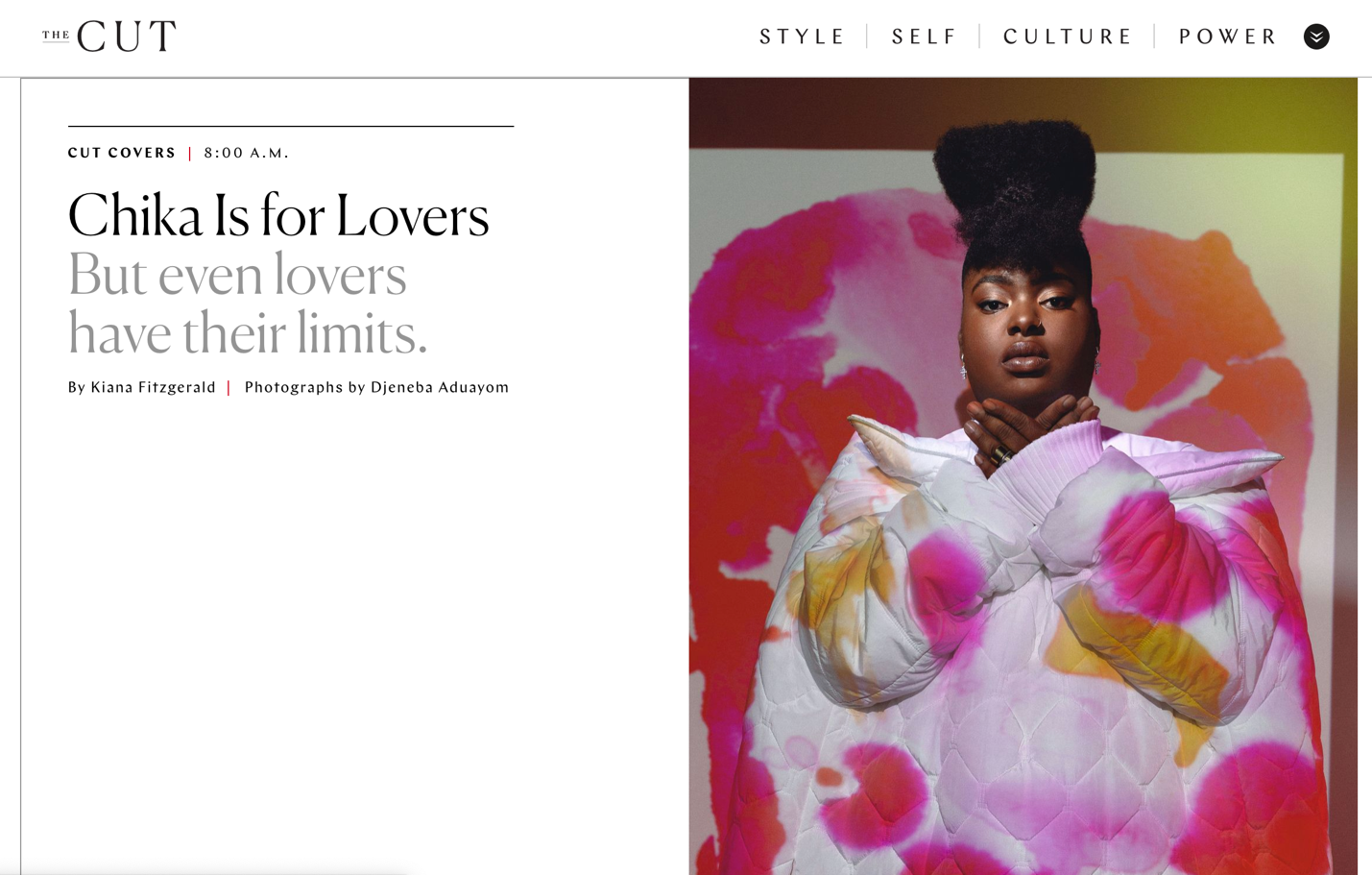 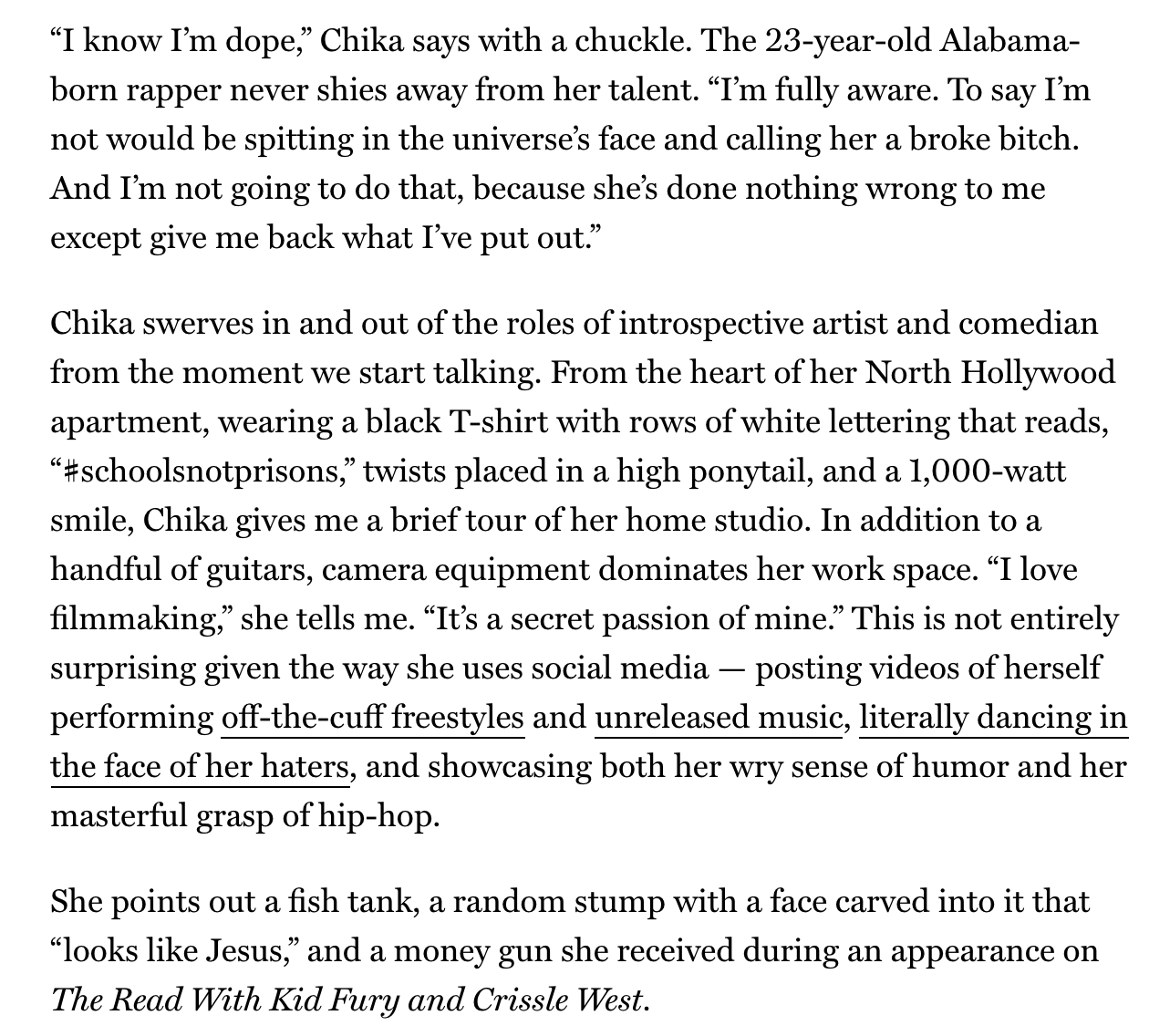 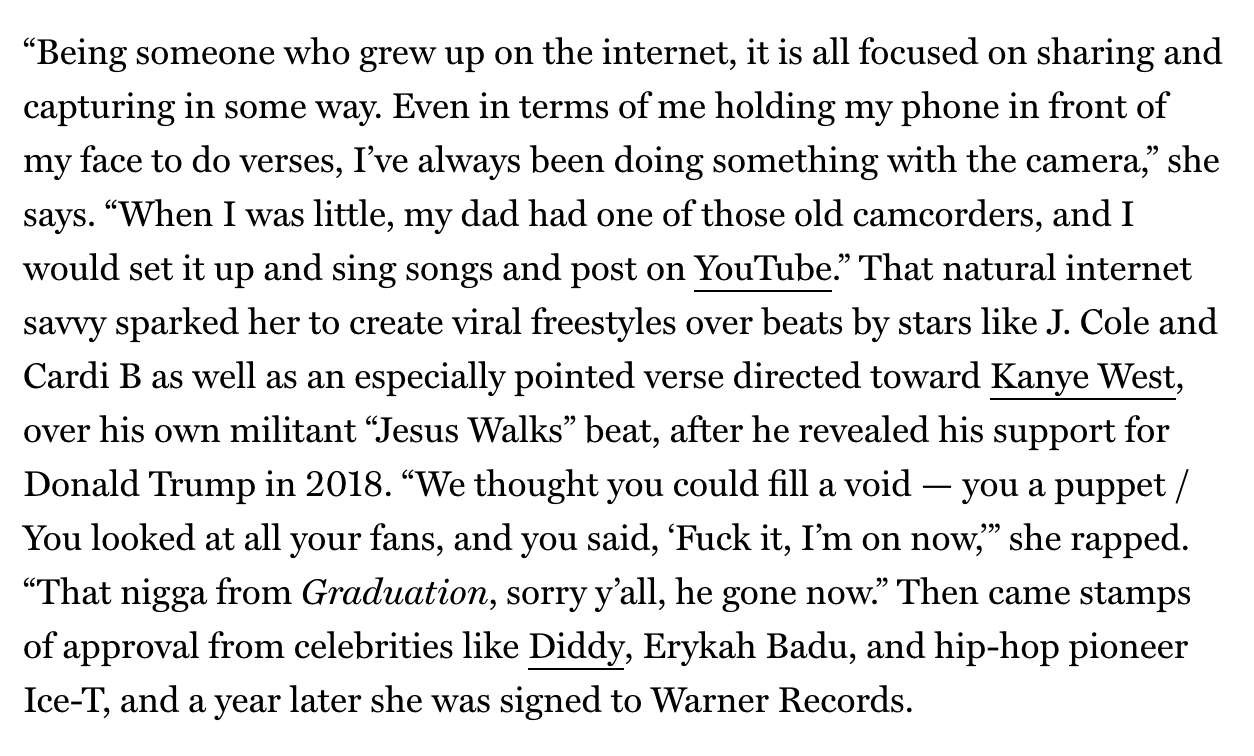 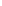 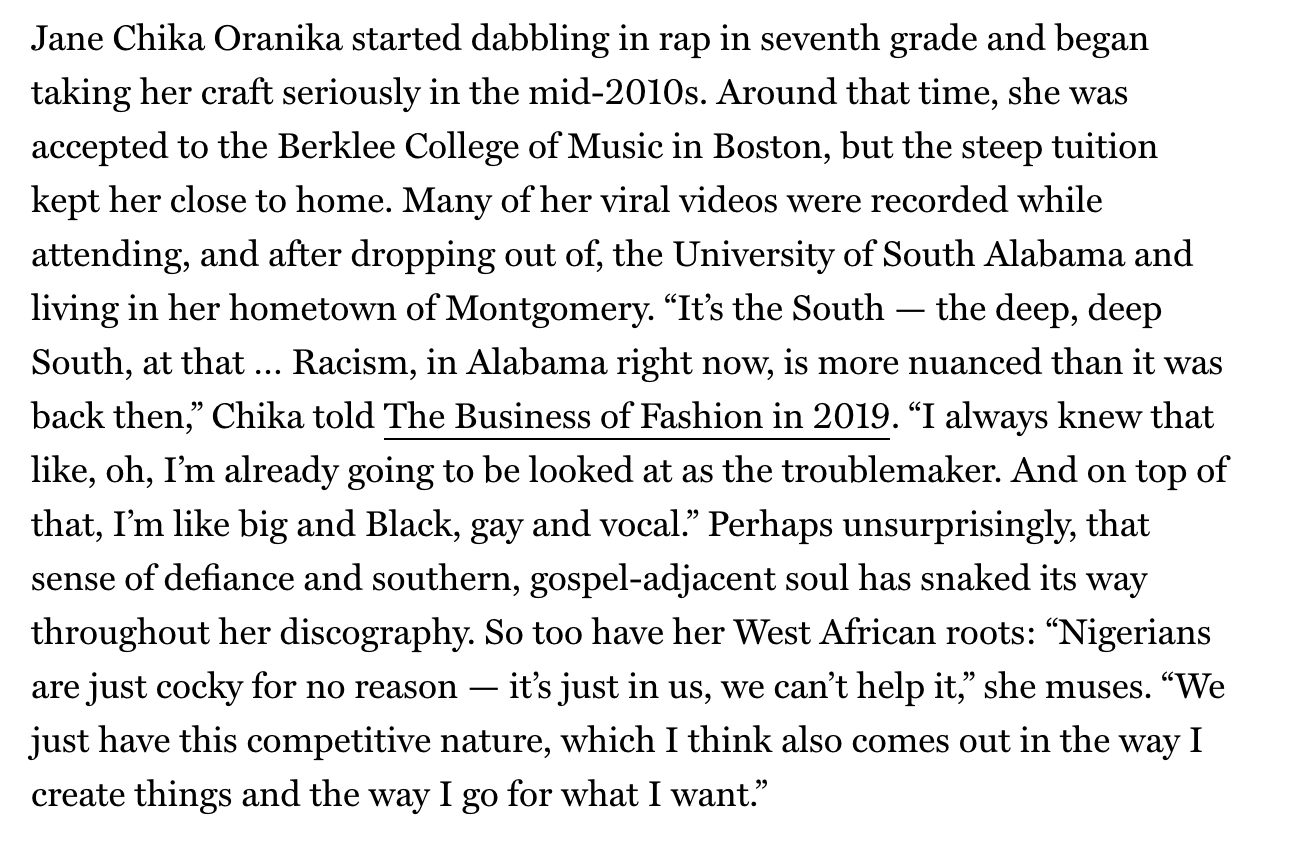 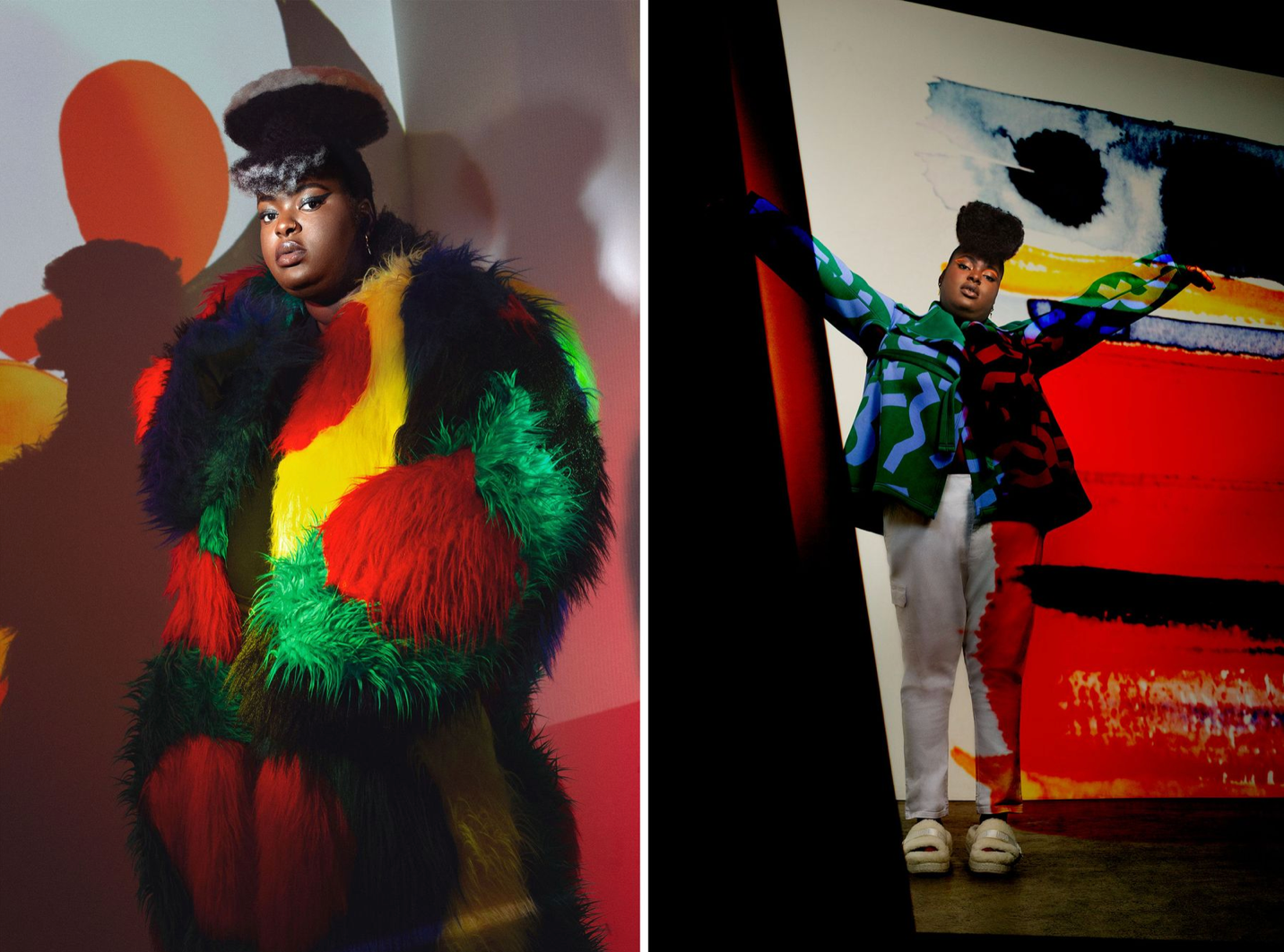 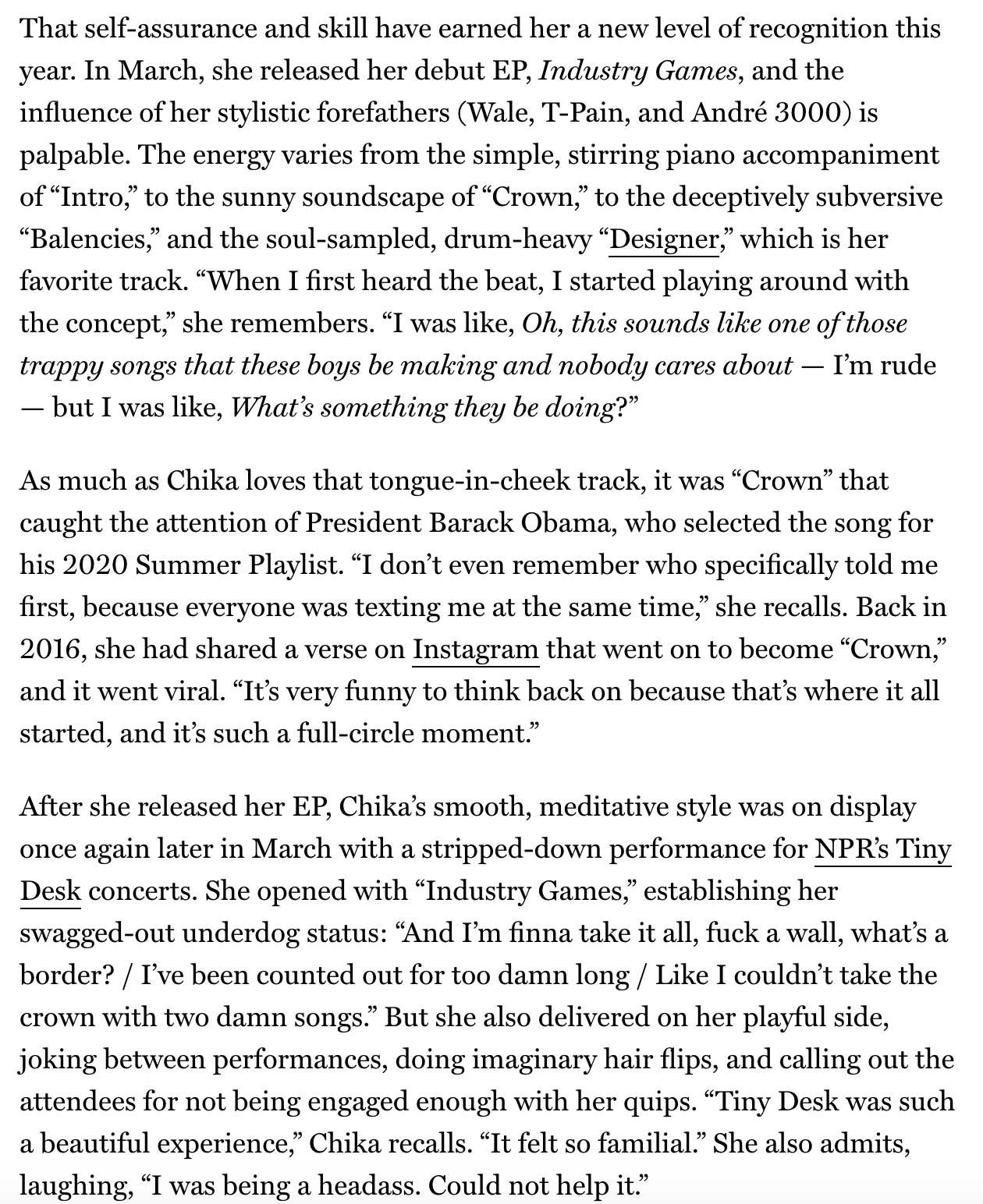 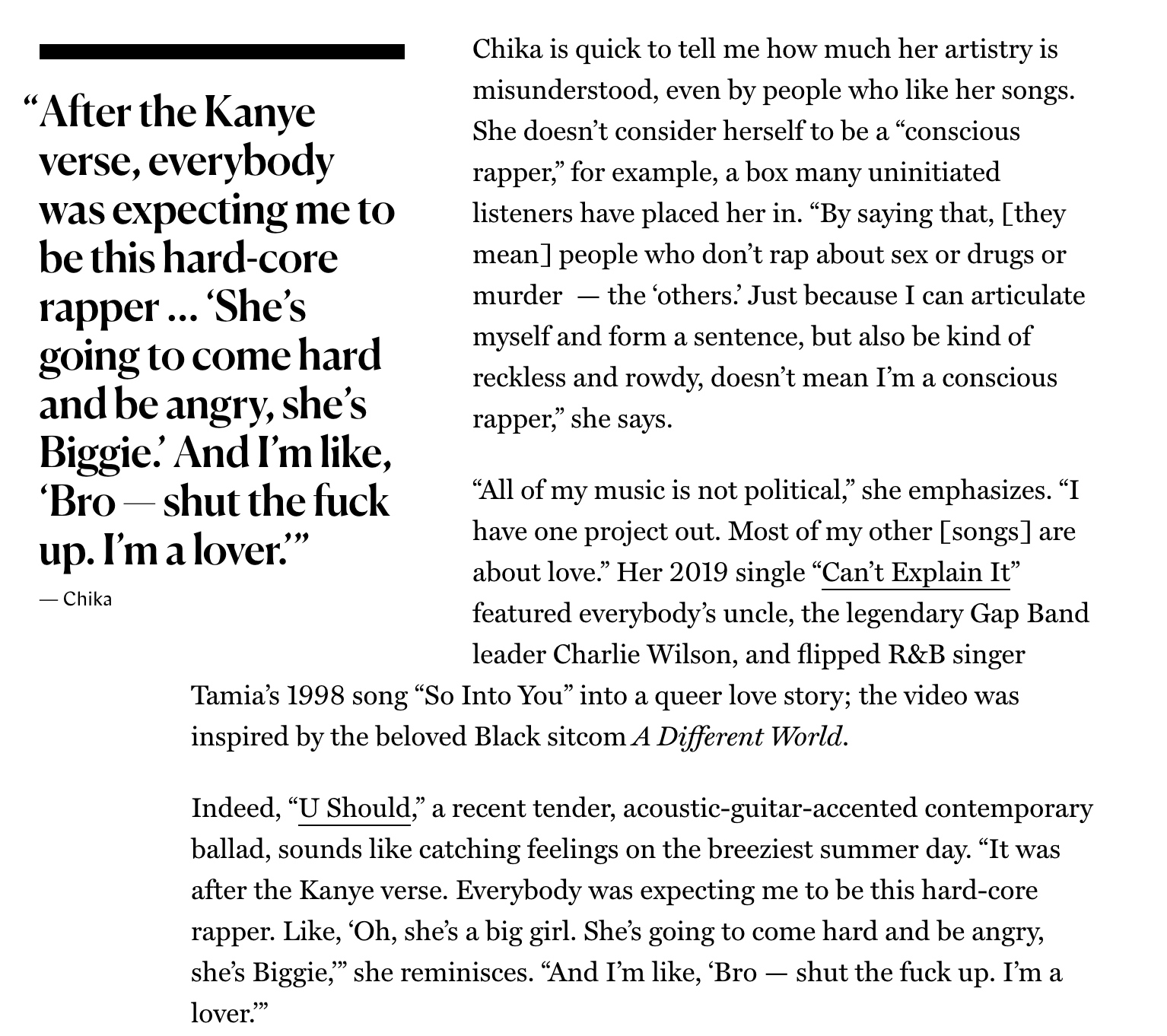 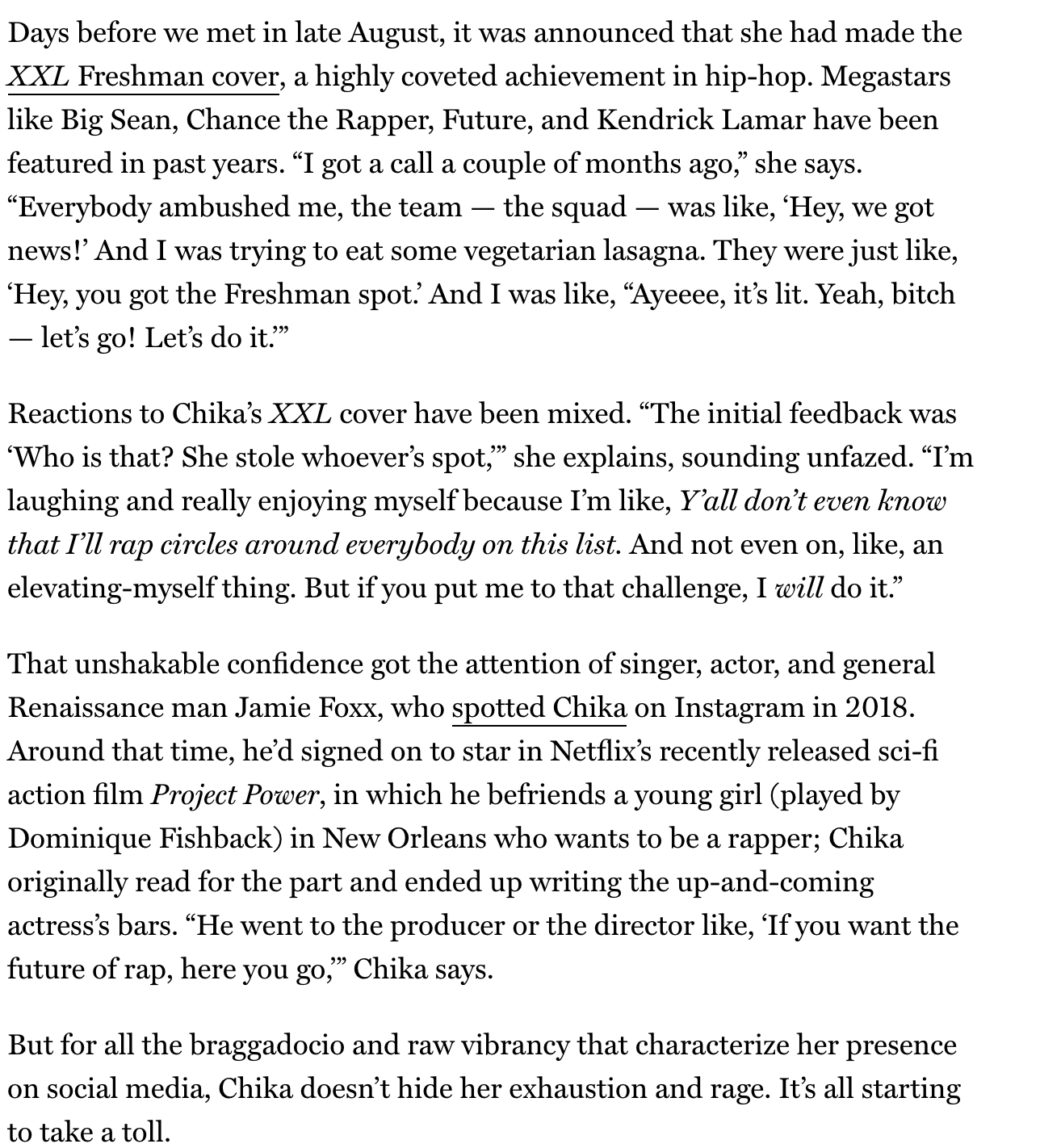 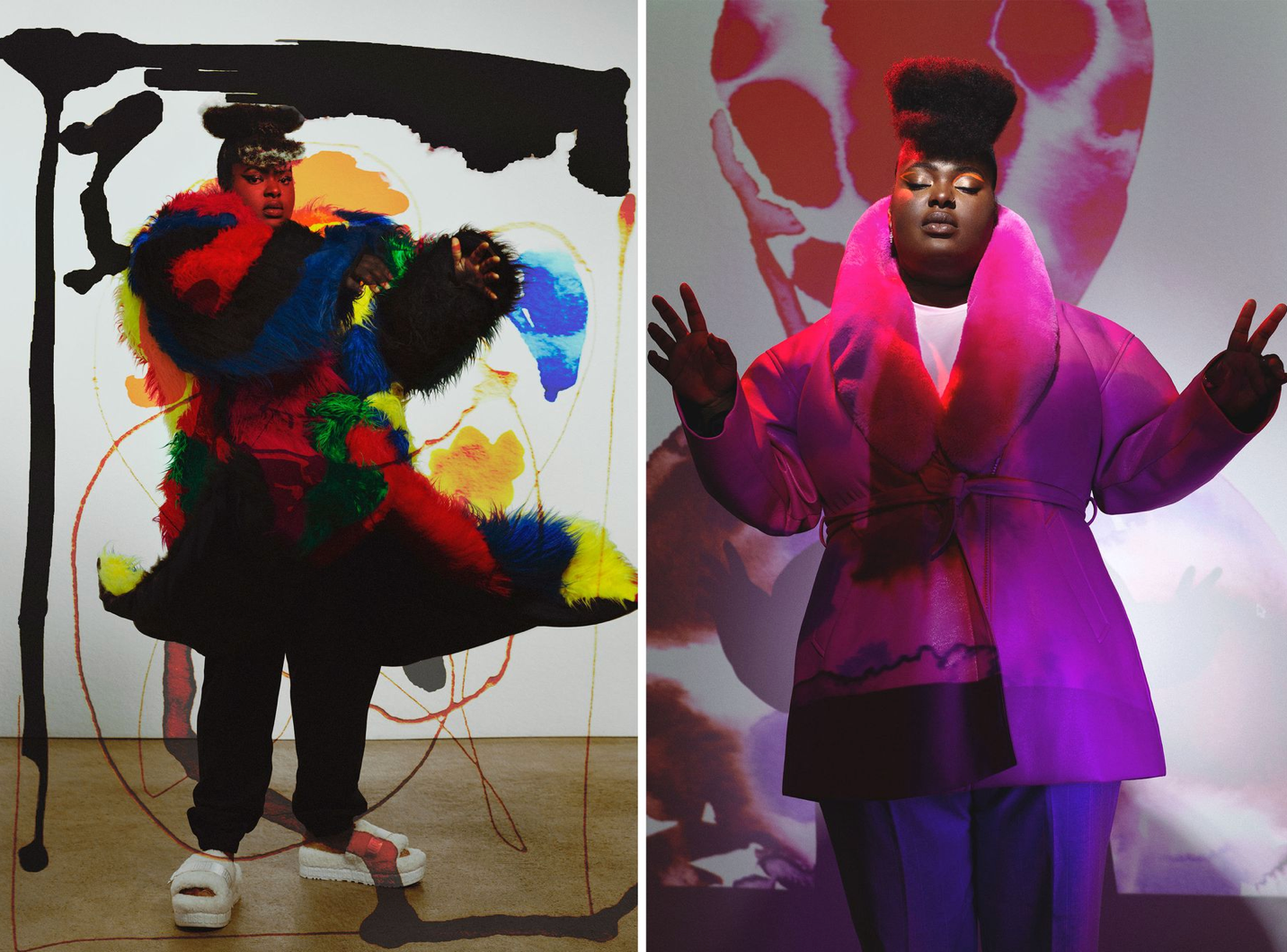 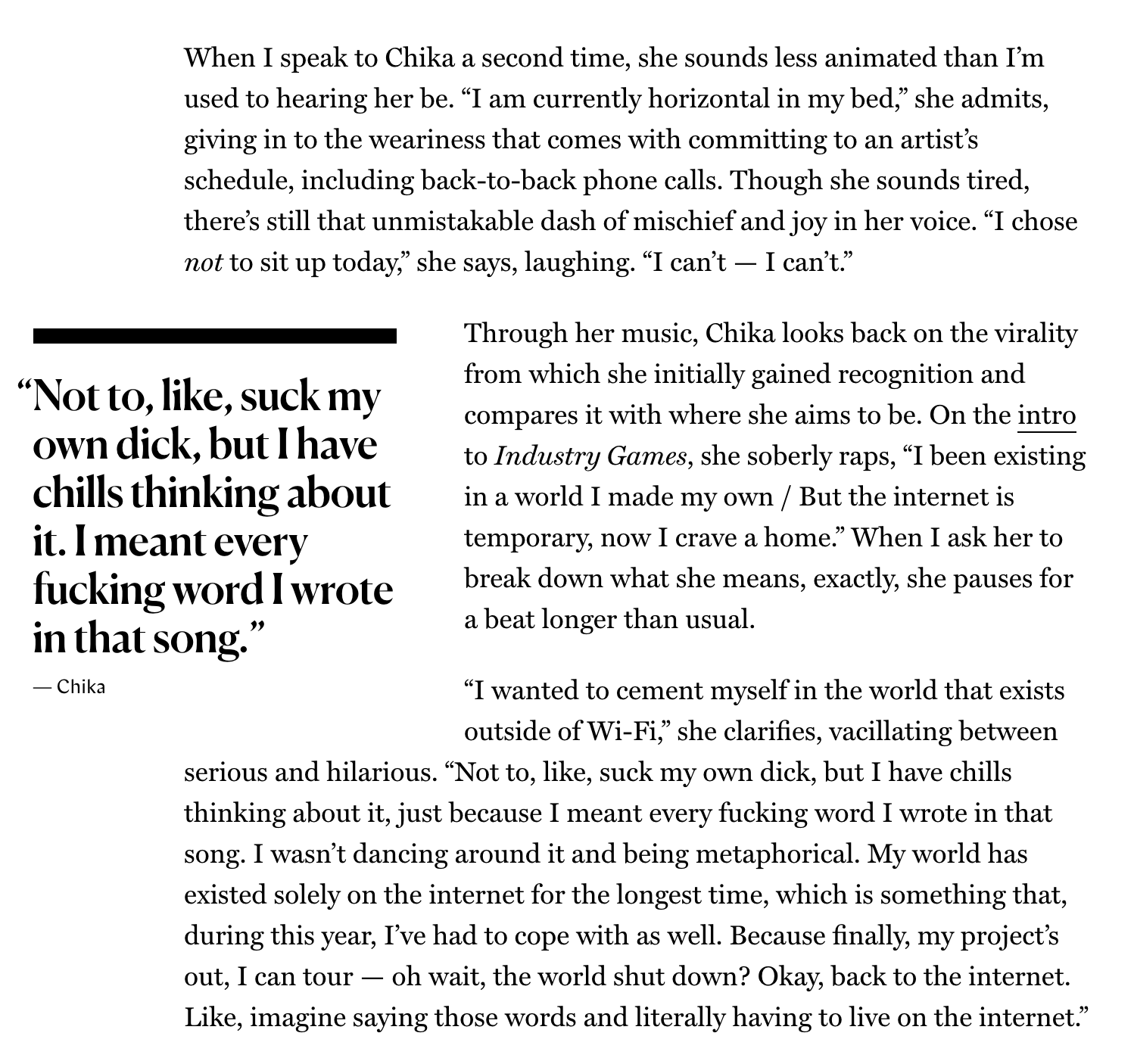 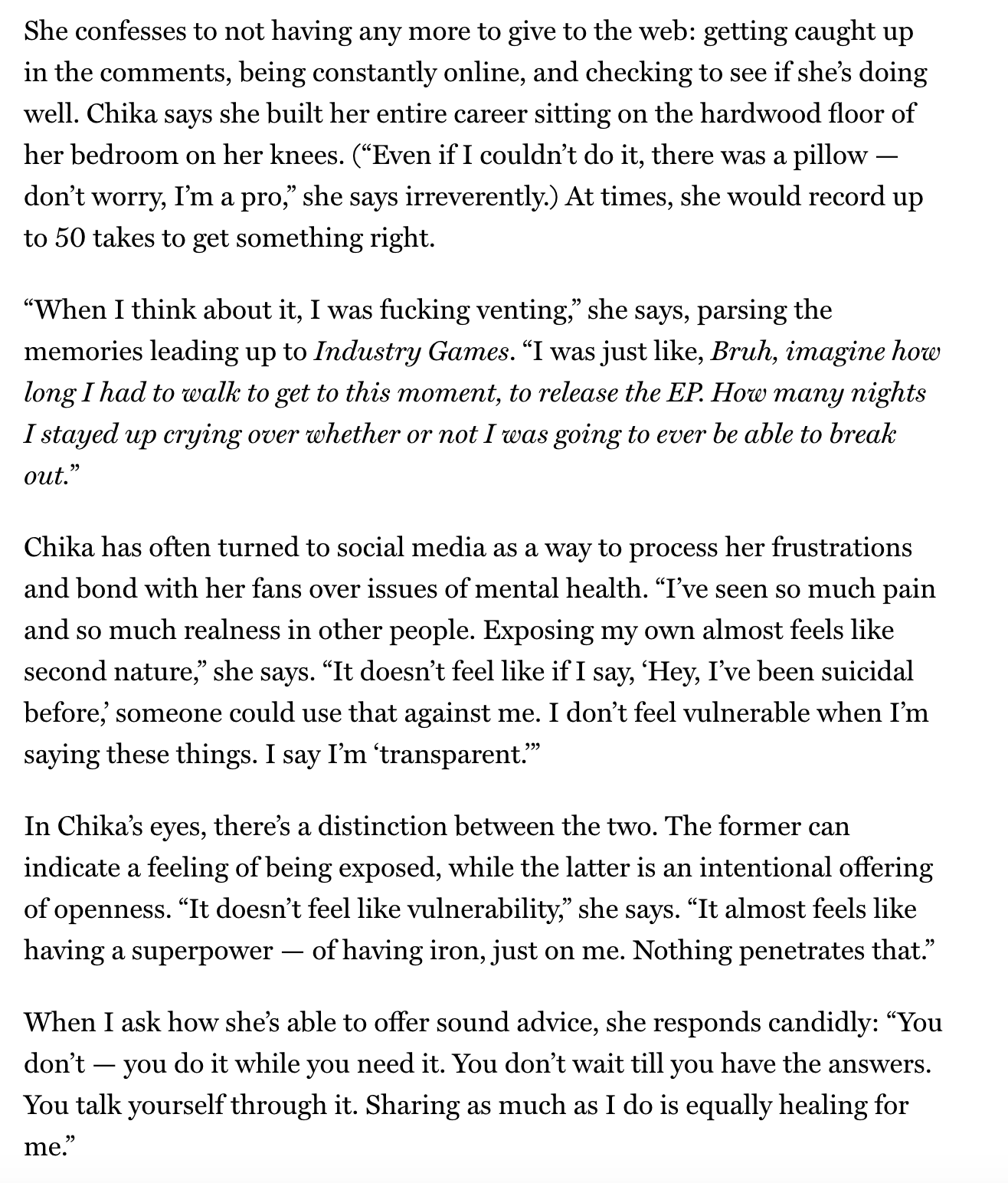 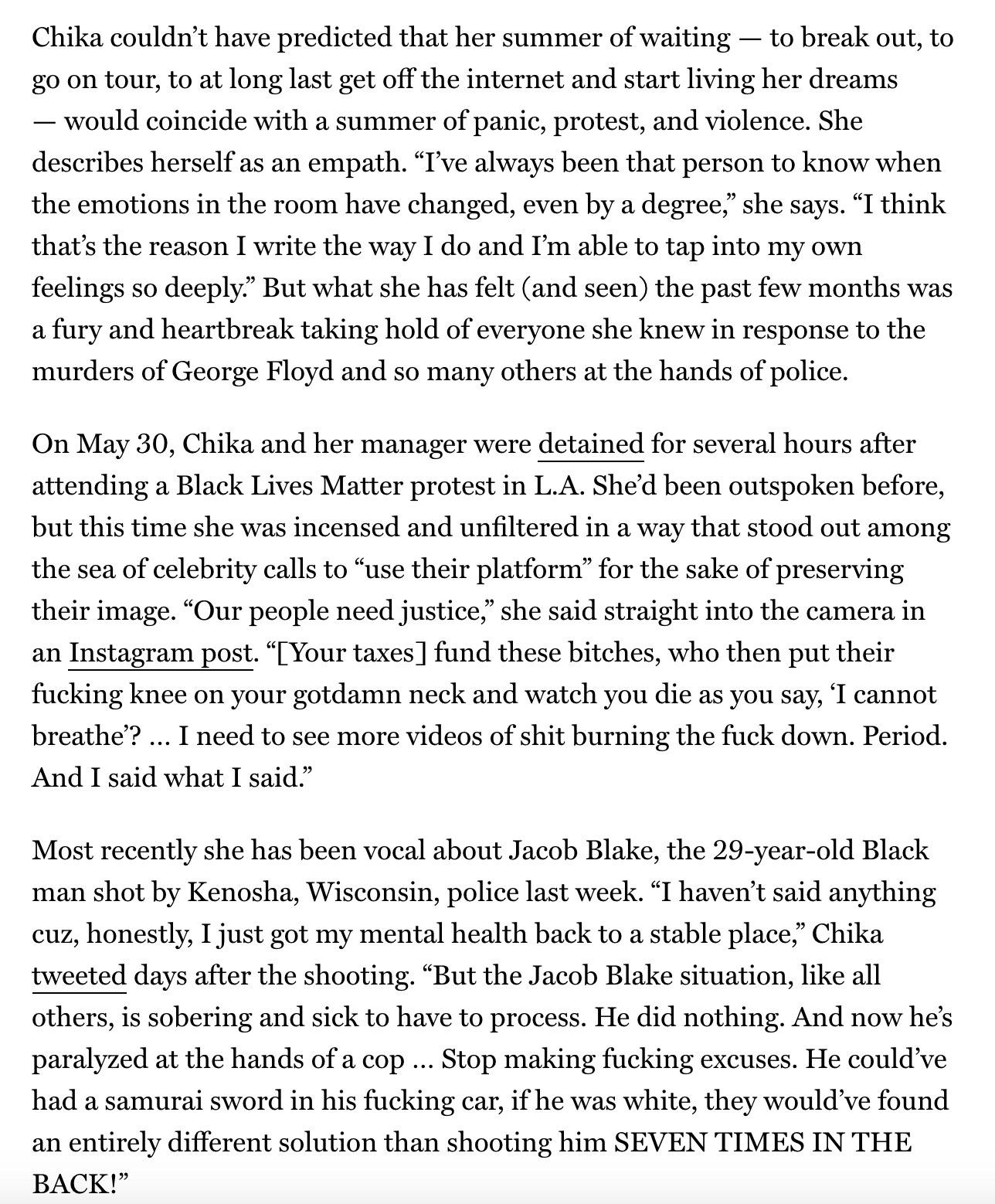 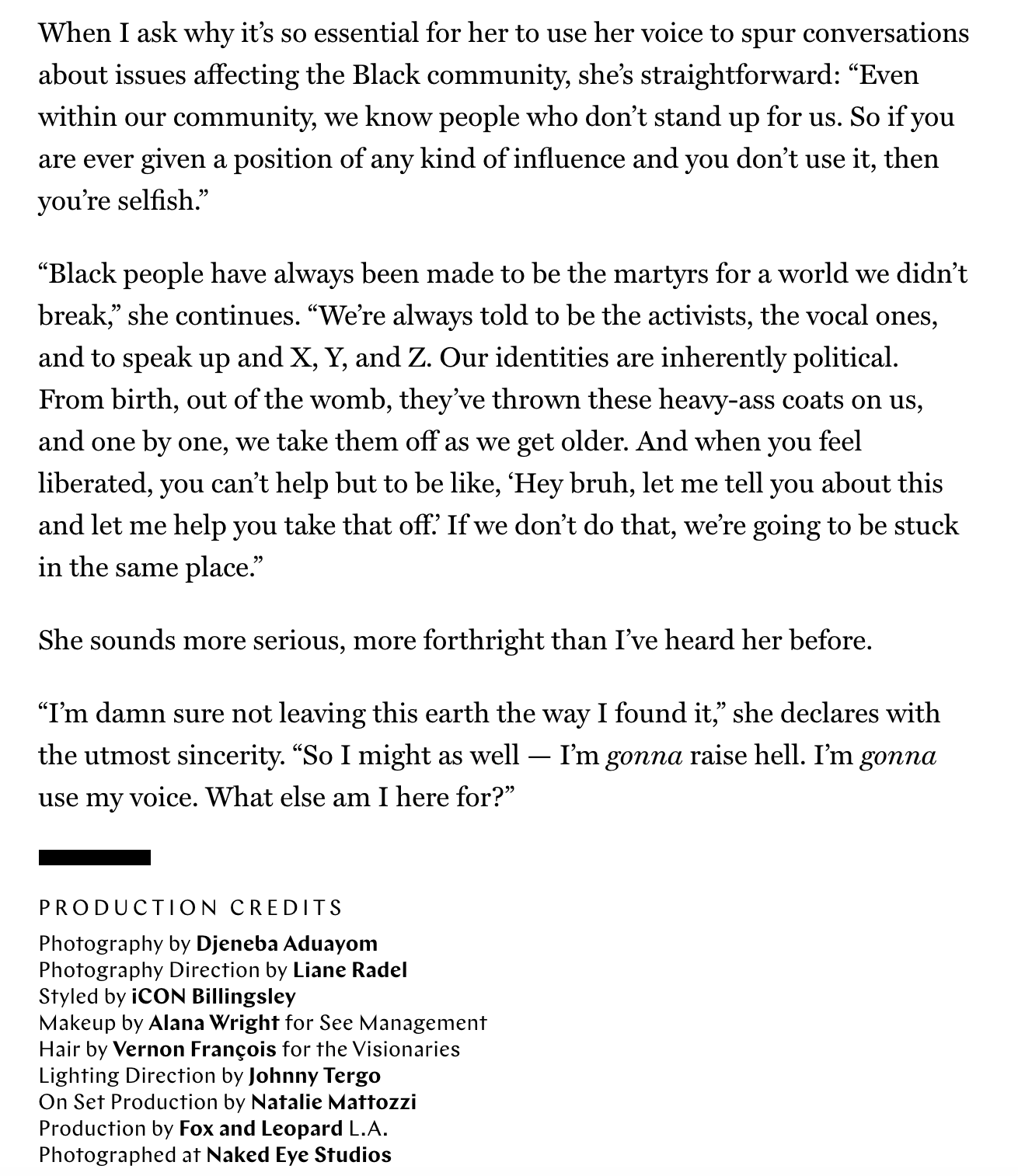 